                        Opportunities Tracker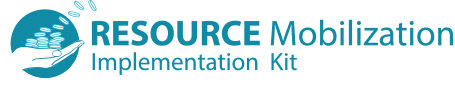 Instructions: Use the data from your intelligence gathering, and internal data, to complete the below table for your organization.TitleRegion/ZoneFunder/Contract MechanismPerson ResponsibleDue dateDuration/Budget TotalProcurements in ProcessProcurements in ProcessProcurements in ProcessProcurements in ProcessProcurements in ProcessProcurements in Processe.g. NGO HIV/AIDS Capacity Building ProjectZanzibarUSAID/RFPProposal Manager: Jane Doe5-Oct-105 years/$12 millionTitleRegion/ZoneFunder/Contract MechanismPerson ResponsibleDue dateDuration/Budget TotalProcurements SubmittedProcurements SubmittedProcurements SubmittedProcurements SubmittedProcurements SubmittedProcurements SubmittedTitleRegion/ZoneFunder/Contract MechanismPerson ResponsibleAnticipated Issue dateDuration/Budget TotalUpcoming ProcurementsUpcoming ProcurementsUpcoming ProcurementsUpcoming ProcurementsUpcoming ProcurementsUpcoming Procurements